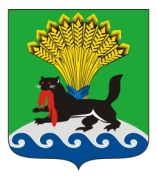 РОССИЙСКАЯ ФЕДЕРАЦИЯИРКУТСКАЯ ОБЛАСТЬИРКУТСКОЕ РАЙОННОЕ МУНИЦИПАЛЬНОЕ ОБРАЗОВАНИЕАДМИНИСТРАЦИЯПОСТАНОВЛЕНИЕот «_28_»______04_____ 2023г.			                       		                               № 263О внесении изменения в Порядок осуществления контроля за деятельностью муниципальных учреждений Иркутского районного муниципального образования, утвержденный постановлением администрации Иркутского районного муниципального образования от 04.03.2013 № 836В целях осуществления  контроля за деятельностью муниципальных учреждений Иркутского районного муниципального образования, повышения доступности и качества муниципальных услуг, руководствуясь п. 5.1 ст. 32 Федерального закона  от 12.01.1996  № 7-ФЗ «О некоммерческих организациях»,  п. 3.23 ст. 2 Федерального закона от 03.11.2006 № 174-ФЗ «Об автономных учреждениях», ст. ст. 39, 45, 54 Устава Иркутского районного муниципального образования, администрация Иркутского районного  муниципального образованияПОСТАНОВЛЯЕТ:Внести изменение в Порядок  осуществления контроля за деятельностью муниципальных учреждений Иркутского районного муниципального образования, утвержденный постановлением администрации Иркутского районного муниципального образования от 04.03.2013 № 836:п. п. 3.2.5. п. 3.2. раздела III изложить в новой редакции:«3.2.5. Ежегодные планы фактических (выездных) проверок размещаются на официальном сайте Иркутского районного муниципального образования в срок не позднее 5 рабочих дней со дня утверждения.Изменения в ежегодные планы фактических (выездных) проверок могут быть внесены в случае мотивированного обоснования структурного подразделения, в ведении которого находится муниципальное учреждение. Изменения в ежегодные планы фактических (выездных) проверок размещаются на официальном сайте Иркутского районного муниципального образования и доводятся до сведения заинтересованных лиц в срок, указанный в абзаце 1 настоящего пункта.».2. Архивному отделу организационно-контрольного управления администрации Иркутского районного   муниципального   образования    внести в  оригинал  постановления,   указанного в  пункте  1  настоящего  постановления,  информацию      о   внесении изменений в правовой акт.3. Разместить    настоящее     постановление   на     официальном       сайте Иркутского районного муниципального образования в информационно-телекоммуникационной сети «Интернет» по адресу www.irkraion.ru.4. Контроль исполнения настоящего постановления возложить на первого заместителя Мэра района. Мэр   района                                                                                          Л.П. ФроловЛИСТ СОГЛАСОВАНИЯО внесении изменений в постановление администрации Иркутского районного муниципального образования от 04.03.2013 №836  «Об утверждении порядка осуществления контроля за деятельностью муниципальных учреждений Иркутского районного муниципального образования»ПОДГОТОВИЛ:ВИЗА СОГЛАСОВАНИЯ:СПИСОК РАССЫЛКИ:Экономическое управление  -1экз.Управление образования -1экз.                        Главный специалист отдела экономики муниципальных услугэкономического управления «__»_________ 2023 г.                                                                                         О.А. Петухова    Первый заместитель Мэра района«___»__________2023 г.И.о. заместителя Мэра – председателя комитетапо социальной политике «__»_________ 2023г.И.В. ЖукМ.С. СитниковаРуководитель аппарата   «__»__________2023 г.       М.П. ПетрачковаНачальник управления образования«__»__________2023 г.                                                                 Р.Р. ЗариповНачальник экономического управления«__»_________ 2023 г.А.В. ОрловаНачальник  правового управления«___»_________ 2023 гД.М. Остапенко